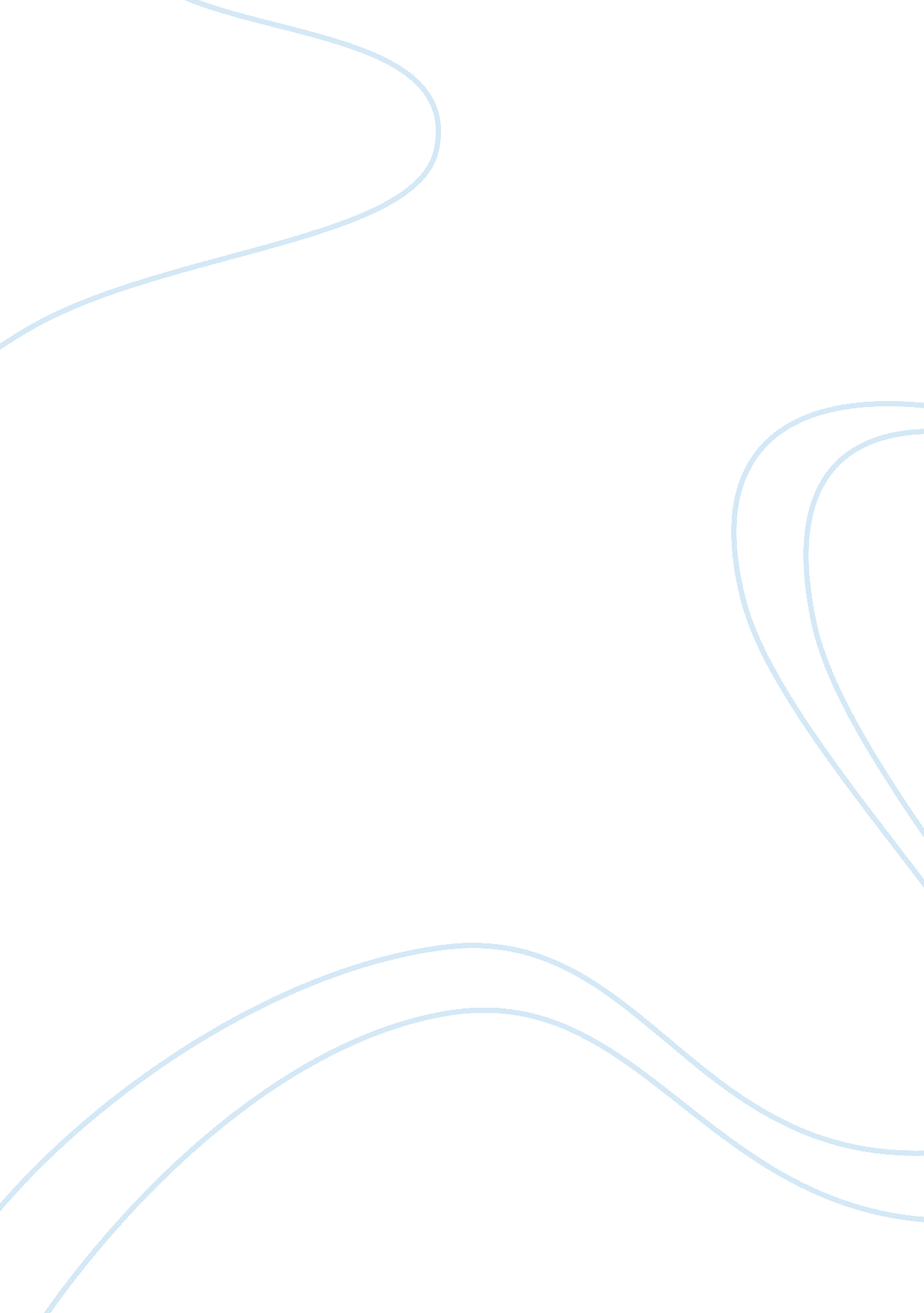 Business statistics and software engineeringScience, Mathematics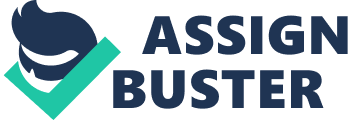 Business Studies is a rigorous discipline to which I find myself intensely attracted. It is inspiring how the formal and analytical nature of Business and Information computertechnologycan be used to tackle distinctly organic and complex concepts welfare relating society; the enmeshing of mathematized " high theory"; and " real world" dilemmas that Amartya Sen embraced. Furthermore, a Business studies and software engineering related degree would allow me to explore, in depth, a range of exciting, multidisciplinary topics as diverse as game theory, a subject only hinted at in A Level and which I would love to explore in university, international trade and development studies. I am an avid reader of 'Time Magazine', and 'The Times' having an innate interest in the machinations of the wider world. I also bought stocks in Cycle king (the company I work for part time) to teach myself outside school how the stock market works as it has always been interesting to me and was not on the school syllabus. This year I had an opportunity to take part in the 'challenge of management conference' in which we were required to produce a bid to renovate Margate. This taught me the value of team work by working with people I had not previously met, meeting deadlines and being relied on by other team members to deliver under various conditions. My choice of AS and A Levels, along with otheracademicachievements, help consolidate and support my desired degree choice. Business Studies and Applied ICT serves as an introduction to the fundamental skills of Business Studies and software engineering theory which will be required for the university course. Applied ICT allowed me to realize how much more there is to learn, and gave me a wider scope as to how interesting it can be in 'Real world'. As part of my ICT course I had tointerviewvarious clients from different companies and they explained to me different problems that the company faces and the solutions they have in place to solve them. It is my interest in logic that initiated me to take ASCritical Thinking, working (mainly) independently (due to timetable conflicts), and I am currently enjoying studying argument structures and types which will help me on the law side of Business studies. I haven't taken as many A2s as I had planned due to personal circumstances. Outside of academia, I have a great passion for the arts, ranging from drawing and painting, especially renaissance and surrealistic art, to martial arts like karate which I have been learning for three years now. I am currently a purple belt. Active participation in school life has been rewarding like the Chinese flaw course I have taken up. I taught me about diversities in cultures. I have been determined to play in a band and learn to play an instrument; this overwhelming ambition lead me to teach myself to play guitar and form a band with members of Dartford Grammar School. I have been playing guitar for a year now and I have taught myself to grade 3. I have high ambitions, and in the future I hope to be successfully employed in a software business at a high level. In the coming summer, I would like to gain experience in the professional world, maybe with IBM or Microsoft who I am currently approaching for work experience. 